ĐỀ THI THỬ THPT MÔN VẬT LÍ 2023 PHÁT TRIỂN TỪ ĐỀ MINH HỌA-ĐỀ 3Câu 1: Đoạn mạch gồm điện trở thuần , cuộn dây thuần cảm có độ tự cảm  và tụ điện có điện dung  mắc nối tiếp. Đặt vào hai đầu đoạn mạch một điện áp xoay chiều tần số góc  thì tổng trở của mạch là 	A. .	B. .	C. .	D. .Câu 2: Hai dao động điều hòa có phương trình lần lượt là, Độ lệch pha của hai dao động này bằng	A.  	B. 	C. .	D. .Câu 3: Sự điều tiết của mắt là	A. thay đổi độ cong của thủy tinh thể để ảnh của vật quan sát hiện rõ nét trên màn lưới.	B. Thay đổi đường kính của con ngươi để thay đổi cường độ sáng chiếu vào mắt.	C. thay đổi vị trí của vật để cho ảnh hiện rõ nét trên màn lưới. 	D. thay đổi khoảng cách từ thủy tinh thể đến màn lưới để ảnh của vật hiện rõ nét trên võng mạc.Câu 4: Khi sóng âm truyền từ không khí vào nước thì	A. tần số sóng không đổi, vận tốc của sóng tăng.	B. tần số sóng không đổi, vận tốc của sóng giảm.	C. tần số sóng tăng, vận tốc của sóng tăng. 	D. tần số sóng giảm, vận tốc của sóng giảm.Câu 5: Việc ghép nối tiếp các nguồn điện để	A. có được bộ nguồn có suất điện động lớn hơn các nguồn có sẵn.	B. có được bộ nguồn có suất điện động nhỏ hơn các nguồn có sẵn.	C. có được bộ nguồn có điện trở trong nhỏ hơn các nguồn có sẵn.	D. có được bộ nguồn có điện trở trong bằng điện trở mạch ngoài.Câu 6: Tần số dao động riêng của dao động điện từ trong mạch dao động   là	A.  	B. 	C. 	D. Câu 7: Quan sát những người thợ hàn điện, khi làm việc họ thường dùng mặt nạ có tấm kính để che mặt. Họ làm như vậy là do	A. ngăn chặn tia  chiếu tới mắt làm hỏng mắt.	B. chống bức xạ nhiệt làm hỏng da mặt.	C. chống hàm lượng lớn tia hồng ngoại tới mặt, chống loá mắt.	D. tránh làm cho da tiếp xúc trực tiếp với tia tử ngoại và chống loá mắt.Câu 8: Ánh sáng nhìn thấy có thể gây ra hiện tượng quang điện ngoài với	A. kim loại bạc.	B. kim loại kẽm.	C. kim loại xesi.	D. kim loại đồng.Câu 9: Một nhóm học sinh tiến hành đo bước sóng ánh sáng đỏ bằng thí nghiệm giao thoa khe Young. Nhóm dự định sẽ chỉ chắn một khe bằng kính lọc sắc đỏ, khe còn lại sẽ chắn bằng kính lọc sắc lục và dự đoán sự thay đổi của hệ vân trước khi tiến hành thí nghiệm kiểm tra. Dự đoán nào sau đây của nhóm là đúng	A. Vân sáng sẽ có màu vàng.	B. Vân giao thoa sẽ biến mất. 	C. Khoảng vân sẽ không đổi.	D. Khoảng vân sẽ giảm xuống.Câu 10: Chọn câu phát biểu sai về photon.	A. Photon không có khối lượng nên không mang năng lượng.	B. Năng lượng của mỗi phôtôn không đổi trong quá trình lan truyền.	C. Photon chuyển động dọc theo tia sáng.	D. Trong chân không phôtôn chuyển động với tốc độ .Câu 11: Khi nói về tia , phát biểu nào sau đây là sai?	A. Tia  phóng ra từ hạt nhân với tốc độ bằng .	B. Khi đi qua điện trường giữa hai bản tụ điện, tia  bị lệch về phía bản âm của tụ điện.	C. Khi đi trong không khí, tia  làm ion hóa không khí và mất dần năng lượng.	D. Tia  là dòng các hạt nhân heli ().Câu 12: Chọn câu không đúng đối với hạt nhân nguyên tử	A. hạt nhân tích điện dương. 	B. điện tích proton bằng điện tích electron.	C. notron không mang điện.	D. nguyên tử trung hòa có điện tích bằng 0. Câu 13: Phát biểu nào sau đây là sai khi nói về sóng điện từ?	A. Khi sóng điện từ gặp mặt phân cách giữa hai môi trường thì nó có thể bị phản xạ và khúc xạ.	B. Sóng điện từ truyền được trong chân không.	C. Sóng điện từ là sóng ngang nên nó chỉ truyền được trong chất rắn.	D. Trong sóng điện từ thì dao động của điện trường và của từ trường tại một điểm luôn đồng pha với nhau.Câu 14: Tính chất cơ bản của từ trường là gây ra.	A. lực từ tác dụng lên nam châm hoặc dòng điện đặt trong nó. 	B. lực hấp dẫn lên các vật đặt trong nó.	C. lực đàn hồi tác dụng lên các dòng điện hoặc nam châm đặc trong nó.	D. sự biến đổi về tính chất điện của môi trường xung quanh.Câu 15: Điện năng được truyền đi từ một nhà máy với công suất truyền đi là  đến nơi tiêu thụ có công suất tiêu thụ . Khi đó hao phí trong quá trình truyền tải  được xác định bằng biểu thức	A. .	B. .	C. .	D. .Câu 16: Sóng cơ có tần số  lan truyền trong một môi trường vật chất với tốc độ .  Sóng đã truyền đi với bước sóng bằng	A. .	B. .	C. .	D. .Câu 17: Máy biến áp là thiết bị có khả năng	A. làm tăng công suất, của dòng điện xoay chiều. 	B. làm tăng tần số của dòng điện xoay chiều.	C. biến đổi điện áp xoay chiều.	D. biến đổi điện áp một chiều.Câu 18: Một chất điểm thực hiện dao động điều hòa với phương trình , với   và  là các hằng số. Tíc số  là	A. biên độ dao động của vật.	B. tốc độ dao động cưc đại của vật.	C. tần số góc của dao động.	D. ch kì dao động.Câu 19: Phát biểu nào sau đây khi nói về hiện tượng tán sắc ánh sáng và ánh sáng đơn sắc là sai ? 	A. Hiện tượng tán sắc ánh sáng là hiện tượng khi qua lăng kính, chùm ánh sáng trắng không những bị lệch về phía đáy mà còn bị tách ra thành nhiều chùm sáng có màu sắc khác nhau. 	B. Mỗi ánh sáng đơn sắc có một màu nhất định.	C. Trong quang phổ của ánh sáng trắng có vô số các ánh sáng đơn sắc khác nhau có màu biến thiên liên tục từ đỏ đến tím. 	D. Ánh sáng trắng là ánh sáng gồm bảy màu liên tục từ đỏ tới tím.Câu 20: Công tơ điện là thiết bị dùng để đo điện năng tiêu thụ của hộ gia đình. 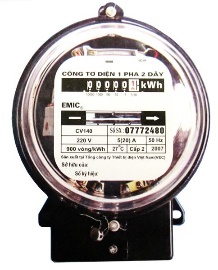 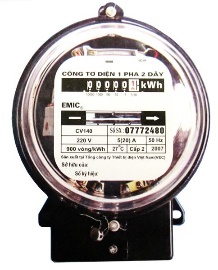 Đơn vị đo của thiết bị này là	A. .	B. .	C. .	D. .Câu 21: Cho dòng điện không đổi  chạy trong một dây dẫn thẳng dài, ta đo được cảm ứng từ tại điểm cách dây dẫn một đoạn  là , cảm ứng từ tại điểm cách dây dẫn một đoạn  là	A..	B. .	C. .	D. .Câu 22: Một sợi dây đàn hồi, chiều dài , một đầu cố định, một đầu để tự do. Điều kiện để có sóng dừng trên dây là	 A. , với 	B. , 	 C. , 	D. , Câu 23: Một vật dao động điều hòa trên đoạn thẳng , gọi  là trung điểm của . Phát biểu nào sau đây đúng khi nói về sự biến đổi của động năng và thế năng của vật khi chuyển động ?	A. Khi chuyển động từ  đến , động năng của vật tăng.	B. Khi chuyển động từ  đến , thế năng của vật tăng.	C. Khi chuyển động từ  đến , thế năng của vật giảm.	D. Khi chuyển động từ  đến , động năng của vật giảm.Câu 24: Một khung dây dẫn hình chữ nhật có  vòng, diện tích mỗi vòng , quay đều quanh trục đối xứng của khung với tốc độ góc  vòng/phút trong một từ trường đều có cảm ứng từ bằng . Trục quay vuông góc với các đường cảm ứng từ. Chọn gốc thời gian lúc vectơ pháp tuyến của mặt phẳng khung dây ngược hướng với vectơ cảm ứng từ. Biểu thức suất điện động cảm ứng trong khung là	A. .	B. .		C. .	D. .Câu 25: Một động cơ điện xoay chiều hoạt động bình thường với điện áp hiệu dụng bằng  và dòng điện hiệu dụng bằng . Biết điện trở trong của động cơ là  và hệ số công suất của động cơ là . Công suất hữu ích của động cơ này là	A. . 	B. . 	C. .	D. .Câu 26: Một mạch dao động điện từ lí tưởng gồm cuộn cảm thuần và tụ điện có điện dung thay đổi được. Trong mạch đang có dao động điện từ tự do. Khi điện dung của tụ điện có giá trị thì chu kì dao động riêng của mạch dao động là . Khi điện dung của tụ điện có giá trị  thì chu kì dao động riêng của mạch dao động là 	A. .	B. .	C. .	D. .Câu 27: Cứ sau khoảng thời gian ngắn nhất là  thì thế năng đàn hồi của lò xo dao động theo phương ngang lại bằng nửa thế năng đàn hồi cực đại của nó. Chu kì dao động của con lắc này là	A. .	B. .	C. .	D. .Câu 28: Trong thí nghiệm Young về giao thoa ánh sáng, nguồn sáng phát ra ánh sáng đơn sắc có bước sóng , hai khe cách nhau một khoảng , khoảng cách từ hai khe đến màn là . Trên màn, khoảng cách giữa hai vân sáng liên tiếp là	A. .	B. .	C. .	D. .Câu 29: Một con lắc đơn gồm đang dao động điều hòa với biên độ góc . Tại vị trí lực phục hồi tác dụng lên vật có độ lớn bằng một nửa độ lớn cực đại, li độ góc của con lắc là	A. .	B. .	C. .	D. .Câu 30: Một vật dao động điều hòa với biên độ , chu kì , quãng đườngmà vật đi được trong khoảng thời gian  là	A. .	B. .	C. .	D. .Câu 31: Cho khối lượng của proton, notron, ,  lần lượt là: ; ; ;  và . So với năng lượng liên kết riêng của hạt nhân  thì năng lượng liên kết riêng của hạt nhân 	A. lớn hơn một lượng là .	B. lớn hơn một lượng là .	C. nhỏ hơn một lượng là .	D. nhỏ hơn một lượng là .Câu 32: Cho một hạt nhân khối lượng  đang đứng yên thì phân rã thành hai hạt nhân có khối lượng  và . Cho vận tốc của ánh sáng là . Động năng của hạt là	A. . 	B. .	C. .  	D. . Câu 33: Một mạch điện xoay chiều chỉ chứa tụ điện có điện dung , cường độ dòng điện tức thời qua mạch có biểu thức . Biểu thức điện áp giữa hai đầu đoạn mạch là	 A. . 	B. .	 C. . 	D. .Câu 34: Electron của khối khí Hidro được kích thích lên quỹ đạo dừng thứ  từ trạng thái cơ bản. Tỉ số bước sóng dài nhất và ngắn nhất trong vạch phổ thu được là	A. . 		B. . 	C. .		D. .   Câu 35: Trong thí nghiệm Young về giao thoa ánh sáng, người ta dùng đồng thời ánh sáng màu đỏ có bước sóng  và ánh sáng màu lục có bước sóng từ  đến . Biết rằng giữa hai vân sáng liên tiếp trùng màu với vân trung tâm người ta đếm được có bốn vân sáng màu đỏ. Coi hai bức xạ trùng nhau tính là một vân sáng. Nếu giữa hai vân sáng trùng màu với vân trung tâm đếm được  vân sáng màu đỏ thì số vân sáng quan sát được giữa hai vân trùng màu với vân trung tâm (không tính hai vân này) là	A. .	B. .	C. .	D. .Câu 36: Tại đỉnh  của một hình vuông  người ta có đặt một nguồn âm điểm phát ra sóng âm đẳng hướng. Một thiết bị do mức cường độ âm do được mức cường độ âm tại  là . Mức cường độ âm đo được tại điểm  bằng	A. .	B. .	C. .	D. .Câu 37: Trong một thí nghiệm về giao thoa sóng mặt nước, hai nguồn kết hợp  và  đặt cách nhau một khoảng  dao động cùng pha, và cùng biên độ với nhau. Chọn hệ trục tọa độ vuông góc với  thuộc mặt nước với gốc tọa độ là vị trí đặt nguồn  còn nguồn  nằm trên trục . Hai điểm  và  nằm trên  có  và . Biết phần tử nước tại  và phần tử nước tại  dao động với biên độ cực đại. Giữa  và  có  cực tiểu. Trên đoạn , điểm gần  nhất mà các phần tử nước dao động với biên độ cực tiểu cách  một đoạn gần với giá trị nào nhất?	A. .	B. .	C. .	D. .Câu 38: Cho mạch điện như hình vẽ. Biết ; , , .Từ thông riêng qua cuộn cảm tại thời điểm  có giá trị gần nhất giá trị nào sau đây?	A. .	B. .	C. .	D. .  Câu 39: Hình bên là các đường tròn trên mặt nước có tâm tại các nguồn kết hợp  hoặc . Các đường tròn nét liền có bán kính bằng một số nguyên lần bước sóng, còn các đường tròn nét đứt có bán kính bằng một số bán nguyên lần bước sóng. Biết rằng tại  là một cực tiểu giao thoa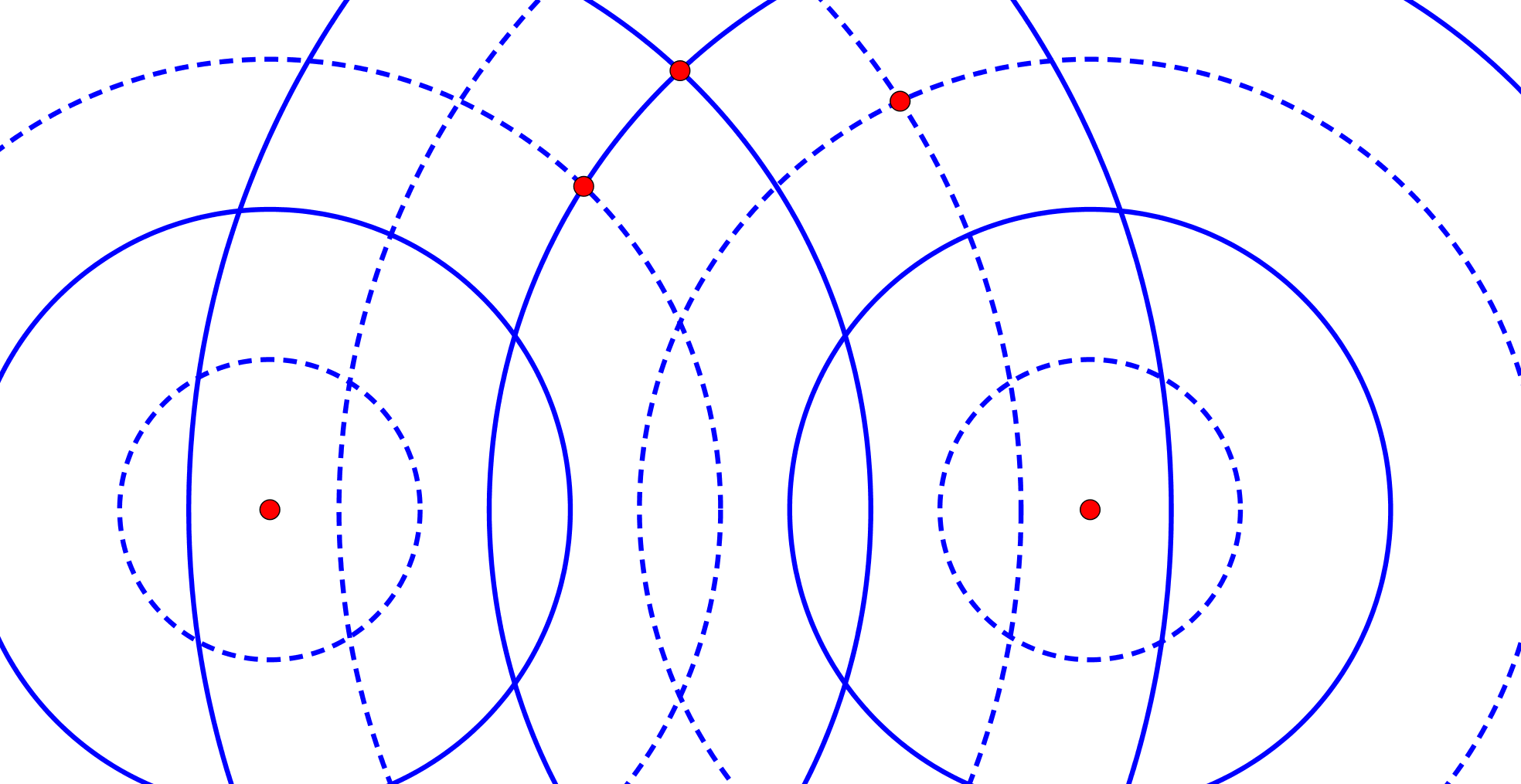 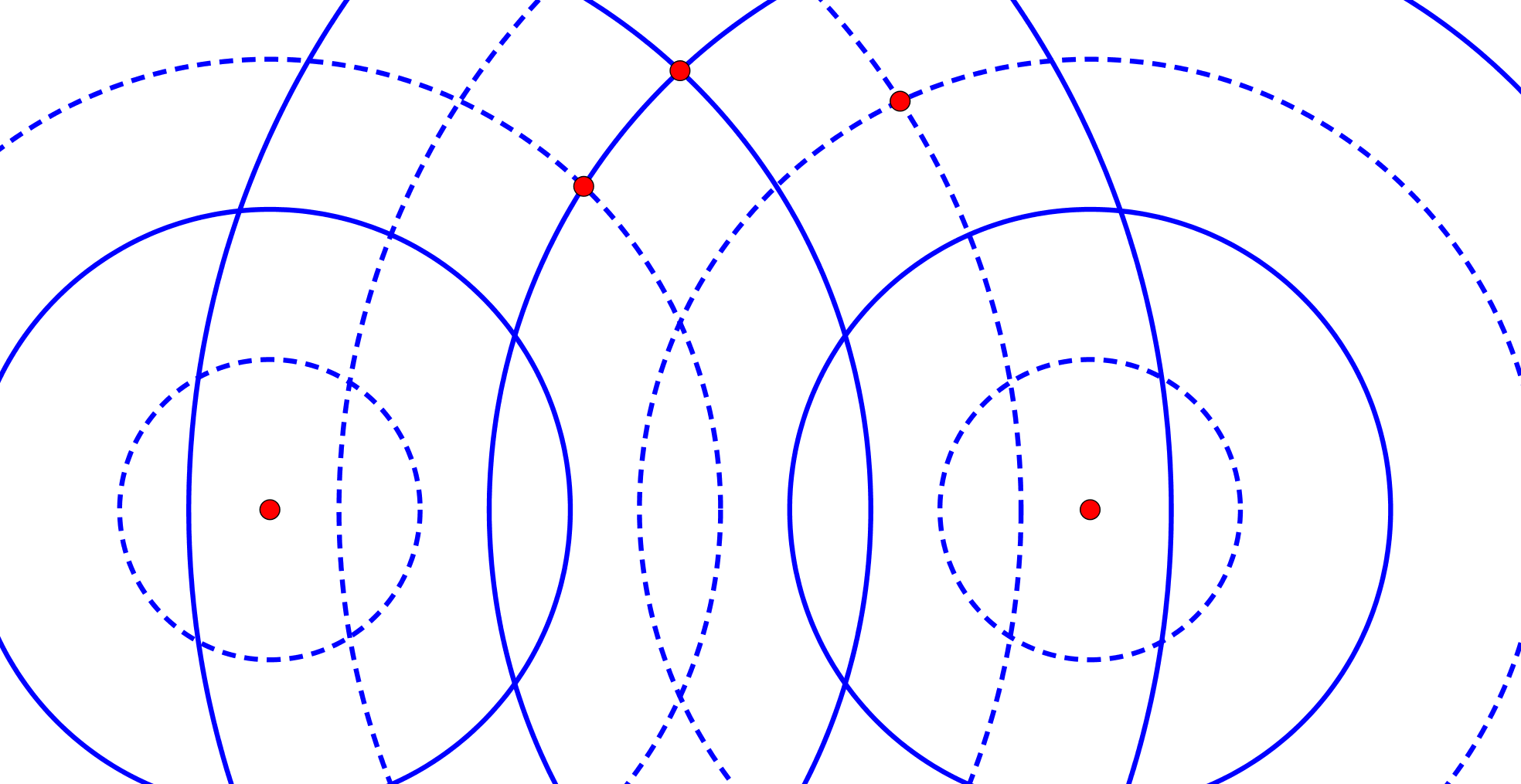 Kết luận nào sau đây là đúng cho các dao động tại  và tại ?	A.  dao động với biên độ cực tiểu.	B.  dao động với biên độ cực đại cùng pha với .	C.  dao động với biên độ cực tiểu.	D.  dao động với biên độ cực đại cùng pha với .Câu 40: Cho cơ hệ con lắc đơn như hình vẽ. Điểm cố định  của dây treo được gắn vào giá đỡ nhẹ đặt trên một bề mặt nằm ngang, nhám. Ta kích thích cho con lắc dao động trong mặt phẳng thẳng đứng với biên độ góc. Lấy .Giá trị nhỏ nhất của hệ số ma sát giữa giá đỡ và mặt phẳng nằm ngang để giá đỡ không trượt trong quá trình con lắc dao động điều hòa là	A. .	B. .	C. .	D. .  HẾT ĐÁP ÁN CHI TIẾTCâu 1: Đoạn mạch gồm điện trở thuần , cuộn dây thuần cảm có độ tự cảm  và tụ điện có điện dung  mắc nối tiếp. Đặt vào hai đầu đoạn mạch một điện áp xoay chiều tần số góc  thì tổng trở của mạch là 	A. .	B. .	C. .	D. .Hướng dẫn giải: Chọn B.Tổng trở của mạchCâu 2: Hai dao động điều hòa có phương trình lần lượt là, Độ lệch pha của hai dao động này bằng	A.  	B. 	C. .	D. .Hướng dẫn giải: Chọn B. Độ lệch pha giữa hai dao độngCâu 3: Sự điều tiết của mắt là	A. thay đổi độ cong của thủy tinh thể để ảnh của vật quan sát hiện rõ nét trên màn lưới.	B. Thay đổi đường kính của con ngươi để thay đổi cường độ sáng chiếu vào mắt.	C. thay đổi vị trí của vật để cho ảnh hiện rõ nét trên màn lưới. 	D. thay đổi khoảng cách từ thủy tinh thể đến màn lưới để ảnh của vật hiện rõ nét trên võng mạc.Hướng dẫn giải: Chọn A. Sự điều tiết của mắt là thay đổi độ cong của thủy tinh thể để ảnh của vật quan sát hiện rõ nét trên màn lưới.Câu 4: Khi sóng âm truyền từ không khí vào nước thì	A. tần số sóng không đổi, vận tốc của sóng tăng.	B. tần số sóng không đổi, vận tốc của sóng giảm.	C. tần số sóng tăng, vận tốc của sóng tăng. 	D. tần số sóng giảm, vận tốc của sóng giảm.Hướng dẫn giải: Chọn A. Khi sóng âm truyền từ không khí vào nước thì tần số của sóng là không đổi, vận tốc truyền sóng tăng.Câu 5: Việc ghép nối tiếp các nguồn điện để	A. có được bộ nguồn có suất điện động lớn hơn các nguồn có sẵn.	B. có được bộ nguồn có suất điện động nhỏ hơn các nguồn có sẵn.	C. có được bộ nguồn có điện trở trong nhỏ hơn các nguồn có sẵn.	D. có được bộ nguồn có điện trở trong bằng điện trở mạch ngoài.Hướng dẫn giải: Chọn A. Ghép nối tiếp các nguồn điện ta sẽ thu được bộ nguồn có suất điện động lớn hơn các nguồn có sẵnCâu 6: Tần số dao động riêng của dao động điện từ trong mạch dao động   là	A.  	B. 	C. 	D. Hướng dẫn giải: Chọn C. Tần số dao động riêng của mạchCâu 7: Quan sát những người thợ hàn điện, khi làm việc họ thường dùng mặt nạ có tấm kính để che mặt. Họ làm như vậy là do	A. ngăn chặn tia  chiếu tới mắt làm hỏng mắt.	B. chống bức xạ nhiệt làm hỏng da mặt.	C. chống hàm lượng lớn tia hồng ngoại tới mặt, chống loá mắt.	D. tránh làm cho da tiếp xúc trực tiếp với tia tử ngoại và chống loá mắt.Hướng dẫn giải: Chọn D. Người thợ hàn điện sử dụng mặt nạ có tấm kính để che mặt nhằm tránh cho da tiếp xúc với tia tử ngoại và chống lóa mắt.Câu 8: Ánh sáng nhìn thấy có thể gây ra hiện tượng quang điện ngoài với	A. kim loại bạc.	B. kim loại kẽm.	C. kim loại xesi.	D. kim loại đồng.Hướng dẫn giải: Chọn C. Ánh sáng nhìn thấy có thể gây ra hiện tượng quang điện ngoài với kim loại Xesi.Câu 9: Một nhóm học sinh tiến hành đo bước sóng ánh sáng đỏ bằng thí nghiệm giao thoa khe Young. Nhóm dự định sẽ chỉ chắn một khe bằng kính lọc sắc đỏ, khe còn lại sẽ chắn bằng kính lọc sắc lục và dự đoán sự thay đổi của hệ vân trước khi tiến hành thí nghiệm kiểm tra. Dự đoán nào sau đây của nhóm là đúng	A. Vân sáng sẽ có màu vàng.	B. Vân giao thoa sẽ biến mất. 	C. Khoảng vân sẽ không đổi.	D. Khoảng vân sẽ giảm xuống.Hướng dẫn giải: Chọn B. Vân giao thoa sẽ biến mất, vì ánh sáng từ hai khe không còn là ánh sáng kết hợp → không xảy ra giao thoa.Câu 10: Chọn câu phát biểu sai về photon.	A. Photon không có khối lượng nên không mang năng lượng.	B. Năng lượng của mỗi phôtôn không đổi trong quá trình lan truyền.	C. Photon chuyển động dọc theo tia sáng.	D. Trong chân không phôtôn chuyển động với tốc độ .Hướng dẫn giải: Chọn A.Phton mang năng lượng, photon của ánh sáng có tần số  sẽ mang năng lượng .Câu 11: Khi nói về tia , phát biểu nào sau đây là sai?	A. Tia  phóng ra từ hạt nhân với tốc độ bằng .	B. Khi đi qua điện trường giữa hai bản tụ điện, tia  bị lệch về phía bản âm của tụ điện.	C. Khi đi trong không khí, tia  làm ion hóa không khí và mất dần năng lượng.	D. Tia  là dòng các hạt nhân heli ().Hướng dẫn giải: Chọn A. Tia  được phóng ra từ hạt nhân với tốc độ cỡ  ⇒ A sai.Câu 12: Chọn câu không đúng đối với hạt nhân nguyên tử	A. hạt nhân tích điện dương. 	B. điện tích proton bằng điện tích electron.	C. notron không mang điện.	D. nguyên tử trung hòa có điện tích bằng 0. Hướng dẫn giải: Chọn B. Điện tích của proton bằng điện tích electron về độ lớn nhưng trái dấu ⇒ B sai.Câu 13: Phát biểu nào sau đây là sai khi nói về sóng điện từ?	A. Khi sóng điện từ gặp mặt phân cách giữa hai môi trường thì nó có thể bị phản xạ và khúc xạ.	B. Sóng điện từ truyền được trong chân không.	C. Sóng điện từ là sóng ngang nên nó chỉ truyền được trong chất rắn.	D. Trong sóng điện từ thì dao động của điện trường và của từ trường tại một điểm luôn đồng pha với nhau.Hướng dẫn giải: Chọn C.Sóng điện từ lan truyền được trong các môi trường rắn, lỏng, khí và cả chân không → C sai.Câu 14: Tính chất cơ bản của từ trường là gây ra.	A. lực từ tác dụng lên nam châm hoặc dòng điện đặt trong nó. 	B. lực hấp dẫn lên các vật đặt trong nó.	C. lực đàn hồi tác dụng lên các dòng điện hoặc nam châm đặc trong nó.	D. sự biến đổi về tính chất điện của môi trường xung quanh.Hướng dẫn giải: Chọn A.Tính chất cơ bản của từ trường là gây ra lực từ tác dụng lên nam châm hoặc dòng điện đặt trong nó.Câu 15: Điện năng được truyền đi từ một nhà máy với công suất truyền đi là  đến nơi tiêu thụ có công suất tiêu thụ . Khi đó hao phí trong quá trình truyền tải  được xác định bằng biểu thức	A. .	B. .	C. .	D. .Hướng dẫn giải: Chọn C.Hao phí trong quá trình truyền tảiCâu 16: Sóng cơ có tần số  lan truyền trong một môi trường vật chất với tốc độ .  Sóng đã truyền đi với bước sóng bằng	A. .	B. .	C. .	D. .Hướng dẫn giải: Chọn D. Bước song của songCâu 17: Máy biến áp là thiết bị có khả năng	A. làm tăng công suất, của dòng điện xoay chiều. 	B. làm tăng tần số của dòng điện xoay chiều.	C. biến đổi điện áp xoay chiều.	D. biến đổi điện áp một chiều.Hướng dẫn giải: Chọn C. Máy biến áp là thiết bị có khả năng làm biến đổi điện áp xoay chiều.Câu 18: Một chất điểm thực hiện dao động điều hòa với phương trình , với   và  là các hằng số. Tíc số  là	A. biên độ dao động của vật.	B. tốc độ dao động cưc đại của vật.	C. tần số góc của dao động.	D. ch kì dao động.Hướng dẫn giải: Chọn B. Tích số  là tốc độ dao động cực đại của vật.Câu 19: Phát biểu nào sau đây khi nói về hiện tượng tán sắc ánh sáng và ánh sáng đơn sắc là sai ? 	A. Hiện tượng tán sắc ánh sáng là hiện tượng khi qua lăng kính, chùm ánh sáng trắng không những bị lệch về phía đáy mà còn bị tách ra thành nhiều chùm sáng có màu sắc khác nhau. 	B. Mỗi ánh sáng đơn sắc có một màu nhất định.	C. Trong quang phổ của ánh sáng trắng có vô số các ánh sáng đơn sắc khác nhau có màu biến thiên liên tục từ đỏ đến tím. 	D. Ánh sáng trắng là ánh sáng gồm bảy màu liên tục từ đỏ tới tím.Hướng dẫn giải: Chọn D. Quang phổ của ánh sáng trắng gồm vô số ánh sáng đơn sắc có màu biến thiên liên tục từ đỏ đến tím → D sai.Câu 20: Công tơ điện là thiết bị dùng để đo điện năng tiêu thụ của hộ gia đình. Đơn vị đo của thiết bị này là	A. .	B. .	C. .	D. .Hướng dẫn giải: Chọn C.Đơn vị đo của công tơ điện là kWh.Câu 21: Cho dòng điện không đổi  chạy trong một dây dẫn thẳng dài, ta đo được cảm ứng từ tại điểm cách dây dẫn một đoạn  là , cảm ứng từ tại điểm cách dây dẫn một đoạn  là	A..	B. .	C. .	D. .Hướng dẫn giải: Chọn B. Cảm ứng từ do dòng điện thẳng, dài gây ra tỉ lệ nghịch với khoảng cách do đó với khoảng cách tăng gấp đôi thì cảm ứng từ sẽ giảm một nửa.Câu 22: Một sợi dây đàn hồi, chiều dài , một đầu cố định, một đầu để tự do. Điều kiện để có sóng dừng trên dây là	 A. , với 	B. , 	 C. , 	D. , Hướng dẫn giải: Chọn D.Điều kiện để có sóng dừng với Câu 23: Một vật dao động điều hòa trên đoạn thẳng , gọi  là trung điểm của . Phát biểu nào sau đây đúng khi nói về sự biến đổi của động năng và thế năng của vật khi chuyển động ?	A. Khi chuyển động từ  đến , động năng của vật tăng.	B. Khi chuyển động từ  đến , thế năng của vật tăng.	C. Khi chuyển động từ  đến , thế năng của vật giảm.	D. Khi chuyển động từ  đến , động năng của vật giảm.Hướng dẫn giải: Chọn D.Khi vật chuyển động từ vị trí cân bằng  ra biên  thì động năng của vật luôn giảm.Câu 24: Một khung dây dẫn hình chữ nhật có  vòng, diện tích mỗi vòng , quay đều quanh trục đối xứng của khung với tốc độ góc  vòng/phút trong một từ trường đều có cảm ứng từ bằng . Trục quay vuông góc với các đường cảm ứng từ. Chọn gốc thời gian lúc vectơ pháp tuyến của mặt phẳng khung dây ngược hướng với vectơ cảm ứng từ. Biểu thức suất điện động cảm ứng trong khung là	A. .	B. .		C. .	D. .Hướng dẫn giải: Chọn C. Tốc độ góc của chuyển động Biểu thức từ thông qua mạchSuất điện động cảm ứng	Câu 25: Một động cơ điện xoay chiều hoạt động bình thường với điện áp hiệu dụng bằng  và dòng điện hiệu dụng bằng . Biết điện trở trong của động cơ là  và hệ số công suất của động cơ là . Công suất hữu ích của động cơ này là	A. . 	B. . 	C. .	D. .Hướng dẫn giải: Chọn A. Công suất hữu ích của động cơCâu 26: Một mạch dao động điện từ lí tưởng gồm cuộn cảm thuần và tụ điện có điện dung thay đổi được. Trong mạch đang có dao động điện từ tự do. Khi điện dung của tụ điện có giá trị thì chu kì dao động riêng của mạch dao động là . Khi điện dung của tụ điện có giá trị  thì chu kì dao động riêng của mạch dao động là 	A. .	B. .	C. .	D. .Hướng dẫn giải: Chọn A.Ta có:Câu 27: Cứ sau khoảng thời gian ngắn nhất là  thì thế năng đàn hồi của lò xo dao động theo phương ngang lại bằng nửa thế năng đàn hồi cực đại của nó. Chu kì dao động của con lắc này là	A. .	B. .	C. .	D. .Hướng dẫn giải: Chọn D. Khoảng thời gian giữa hai lần liên tiếp động năng bằng thế năng làCâu 28: Trong thí nghiệm Young về giao thoa ánh sáng, nguồn sáng phát ra ánh sáng đơn sắc có bước sóng , hai khe cách nhau một khoảng , khoảng cách từ hai khe đến màn là . Trên màn, khoảng cách giữa hai vân sáng liên tiếp là	A. .	B. .	C. .	D. .Hướng dẫn giải: Chọn B.Khoảng cách giữa hai vân sáng liên tiếp là một khoảng vân.Câu 29: Một con lắc đơn gồm đang dao động điều hòa với biên độ góc . Tại vị trí lực phục hồi tác dụng lên vật có độ lớn bằng một nửa độ lớn cực đại, li độ góc của con lắc là	A. .	B. .	C. .	D. .Hướng dẫn giải: Chọn B. Lực phục hồi tác dụng lên con lắc đơn có độ lớnKhi Câu 30: Một vật dao động điều hòa với biên độ , chu kì , quãng đườngmà vật đi được trong khoảng thời gian  là	A. .	B. .	C. .	D. .Hướng dẫn giải: Chọn A. Quãng đường mà một vật dao động điều hòa đi được trong một chu kì làCâu 31: Cho khối lượng của proton, notron, ,  lần lượt là: ; ; ;  và . So với năng lượng liên kết riêng của hạt nhân  thì năng lượng liên kết riêng của hạt nhân 	A. lớn hơn một lượng là .	B. lớn hơn một lượng là .	C. nhỏ hơn một lượng là .	D. nhỏ hơn một lượng là .Hướng dẫn giải: Chọn B.Năng lượng liên kết của các hạt nhânSo sánh năng lượng liên kết riêngCâu 32: Cho một hạt nhân khối lượng  đang đứng yên thì phân rã thành hai hạt nhân có khối lượng  và . Cho vận tốc của ánh sáng là . Động năng của hạt là	A. . 	B. .	C. .  	D. . Hướng dẫn giải: Chọn B. Năng lượng của phản ứngBảo toàn động lượng cho phản ứng hạt nhânCâu 33: Một mạch điện xoay chiều chỉ chứa tụ điện có điện dung , cường độ dòng điện tức thời qua mạch có biểu thức . Biểu thức điện áp giữa hai đầu đoạn mạch là	 A. . 	B. .	 C. . 	D. .Hướng dẫn giải: Chọn C.Dung kháng của tụ điệnĐiện áp hai đầu đoạn mạch (phức hóa)Câu 34: Electron của khối khí Hidro được kích thích lên quỹ đạo dừng thứ  từ trạng thái cơ bản. Tỉ số bước sóng dài nhất và ngắn nhất trong vạch phổ thu được là	A. . 		B. . 	C. .		D. .   Hướng dẫn giải: Chọn C.Bước sóng lớn nhất tướng ứng với electron chuyển từ quỹ đạo  về , bước sóng nhỏ nhất tương ứng với electron chuyển từ quỹ đạo  về trạng thái cơ bảnTa có:Lập tỉ sốCâu 35: Trong thí nghiệm Young về giao thoa ánh sáng, người ta dùng đồng thời ánh sáng màu đỏ có bước sóng  và ánh sáng màu lục có bước sóng từ  đến . Biết rằng giữa hai vân sáng liên tiếp trùng màu với vân trung tâm người ta đếm được có bốn vân sáng màu đỏ. Coi hai bức xạ trùng nhau tính là một vân sáng. Nếu giữa hai vân sáng trùng màu với vân trung tâm đếm được  vân sáng màu đỏ thì số vân sáng quan sát được giữa hai vân trùng màu với vân trung tâm (không tính hai vân này) là	A. .	B. .	C. .	D. .Hướng dẫn giải: Chọn A.Khoảng giữa hai vân sáng liên tiếp trùng màu với vân trung tâm có 4 vân sáng màu đỏĐiều kiện trùng nhau của hệ hai vân sángMặc khác lập bảng cho (*) ⇒ Giữa hai vân trùng màu với vân trung tâm có 12 vân đỏ ⇒ tương ứng có 18 vân xanh. Do đó tổng số vân quan sát được làCâu 36: Tại đỉnh  của một hình vuông  người ta có đặt một nguồn âm điểm phát ra sóng âm đẳng hướng. Một thiết bị do mức cường độ âm do được mức cường độ âm tại  là . Mức cường độ âm đo được tại điểm  bằng	A. .	B. .	C. .	D. .Hướng dẫn giải: Chọn B.Mức cường độ âm tại  và Trừ về theo vếCâu 37: Trong một thí nghiệm về giao thoa sóng mặt nước, hai nguồn kết hợp  và  đặt cách nhau một khoảng  dao động cùng pha, và cùng biên độ với nhau. Chọn hệ trục tọa độ vuông góc với  thuộc mặt nước với gốc tọa độ là vị trí đặt nguồn  còn nguồn  nằm trên trục . Hai điểm  và  nằm trên  có  và . Biết phần tử nước tại  và phần tử nước tại  dao động với biên độ cực đại. Giữa  và  có  cực tiểu. Trên đoạn , điểm gần  nhất mà các phần tử nước dao động với biên độ cực tiểu cách  một đoạn gần với giá trị nào nhất?	A. .	B. .	C. .	D. .Hướng dẫn giải: Chọn B.,  là cực đại, giữa chúng có hai dãy cực tiểu ⇒ nếu  là cực đại bậc  thì  sẽ là cực đại ứng với bậc . Ta có:⇒  và Trên  điểm dao động với biên độ cực tiểu, gần  nhất cóCâu 38: Cho mạch điện như hình vẽ. Biết ; , , .Từ thông riêng qua cuộn cảm tại thời điểm  có giá trị gần nhất giá trị nào sau đây?	A. .	B. .	C. .	D. .  Hướng dẫn giải: Chọn B.Cảm kháng và dung kháng của mạchCường độ dòng điện trong mạchTừ thông riêng qua cuộn cảmTại  Câu 39: Hình bên là các đường tròn trên mặt nước có tâm tại các nguồn kết hợp  hoặc . Các đường tròn nét liền có bán kính bằng một số nguyên lần bước sóng, còn các đường tròn nét đứt có bán kính bằng một số bán nguyên lần bước sóng. Biết rằng tại  là một cực tiểu giao thoaKết luận nào sau đây là đúng cho các dao động tại  và tại ?	A.  dao động với biên độ cực tiểu.	B.  dao động với biên độ cực đại cùng pha với .	C.  dao động với biên độ cực tiểu.	D.  dao động với biên độ cực đại cùng pha với .Hướng dẫn giải: Chọn C.Nhận thấy  nằm trên trung trực của đoạn thẳng nối hai nguồn lại là một cực tiểu giao thoa ⇒ hai nguồn  và  dao động ngược nhau nhau.Phần tử sóng tại  cóSóng do nguồn  truyền đến  gây ra dao động tại  ngược pha với ; sóng do nguồn  truyền đến  gây ra dao động tại  cùng pha với  ⇒ hai sóng tới cùng pha nhau và cùng pha với dao động của nguồn , do đó  là một cực đại cùng pha với nguồn .Phần tử sóng tại  cóSóng do nguồn  truyền đến  gây ra dao động tại  ngược pha với ; sóng do nguồn  truyền đến  gây ra dao động tại  ngược pha với  ⇒ hai sóng tới ngược pha nhau, do đó  là một cực tiểu giao thoa.Câu 40: Cho cơ hệ con lắc đơn như hình vẽ. Điểm cố định  của dây treo được gắn vào giá đỡ nhẹ đặt trên một bề mặt nằm ngang, nhám. Ta kích thích cho con lắc dao động trong mặt phẳng thẳng đứng với biên độ góc. Lấy .Giá trị nhỏ nhất của hệ số ma sát giữa giá đỡ và mặt phẳng nằm ngang để giá đỡ không trượt trong quá trình con lắc dao động điều hòa là	A. .	B. .	C. .	D. .Hướng dẫn giải: Chọn C.Lực căng của sợi dây tác dụng lên giá đỡ trong quá trình con lắc dao độngĐể giá đỡ không trượt trên mặt phẳng nằm ngang thìMặc khácLại có  HẾT 